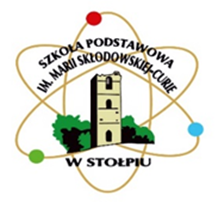  SEKSTING, PROWOKACYJNE ZACHOWANIA I AKTYWNOŚĆ SEKSUALNA JAKO ŹRÓDŁO DOCHODU OSÓB NIELETNICHwSZKOLE PODSTAWOWEJ W STOŁPIU 
IM. MARII SKŁODOWSKIEJ-CURIE 
z oddziałami przedszkolnymiStołpie 2019Seksting, prowokacyjne zachowania i aktywność seksualna jako źródło dochodu osób  nieletnich – procedura reagowania   SEKSTING, PROWOKACYJNE ZACHOWANIA I AKTYWNOŚĆ SEKSUALNA JAKO ŹRÓDŁO DOCHODU OSÓB NIELETNICH Podstawy prawne Kodeks Karny (art. 191a i 202)  uruchomienia procedury  uruchomienia procedury  Rodzaj zagrożenia objętego procedurą  Rodzaj zagrożenia objętego procedurą  Seksting to przesyłanie drogą elektroniczną w formie wiadomości MMS lub publikowanie np. w portalach (społecznościowych) prywatnych treści, głównie zdjęć, o kontekście seksualnym, erotycznym i intymnym.   SPOSÓB POSTĘPOWANIA W PRZYPADKU WYSTĄPIENIA ZAGROŻENIA  SPOSÓB POSTĘPOWANIA W PRZYPADKU WYSTĄPIENIA ZAGROŻENIA  SPOSÓB POSTĘPOWANIA W PRZYPADKU WYSTĄPIENIA ZAGROŻENIA  Przyjęcie zgłoszenia          i ustalenie okoliczności zdarzenia Przyjęcie zgłoszenia          i ustalenie okoliczności zdarzenia Zgłoszeń przypadków sekstingu dokonują głównie rodzice lub opiekunowie prawni dziecka - ofiary. Czasami informacja dociera do szkoły bezpośrednio od jej samej lub z grona bliskich znajomych dziecka. W rzadkich wypadkach nauczyciele i inni pracownicy szkoły sami identyfikują takie zdarzenia w sieci. Delikatny charakter sprawy, a także potencjalna penalizacja sprawcy, wymagają zachowania daleko posuniętej dyskrecji i profesjonalnej reakcji. Czasami zgłoszenia dokonują ofiary lub osoby je znające. Opis okoliczności, analiza, zabezpieczenie dowodów Opis okoliczności, analiza, zabezpieczenie dowodów Wyróżniamy 3 podstawowe rodzaje sekstingu, które skutkują koniecznością realizacji zmodyfikowanych procedur reagowania:  Rodzaj 1. Wymiana materiałów o charakterze seksualnym następuje tylko w ramach związku między dwojgiem rówieśników. Materiały nie uległy rozprzestrzenieniu dalej. Rodzaj 2. Materiały o charakterze seksualnym zostały rozesłane większej liczbie osób, jednak nie dochodzi do cyberprzemocy na tym tle. Młodzież traktuje materiał jako formę wyrażenia siebie. Rodzaj 3. Materiały zostały rozesłane większej liczbie osób w celu upokorzenia osoby na nich zaprezentowanej – lub zostają rozpowszechnione omyłkowo, jednak są zastosowane jako narzędzie cyberprzemocy. Identyfikacja sprawcy (-ów) Identyfikacja sprawcy (-ów) Identyfikacja sprawcy będzie możliwa przede wszystkim dzięki zabezpieczeniu dowodów - przesyłanych zdjęć, czy zrzutów ekranów portali, w których opublikowano zdjęcie(-a). Jako, że seksting jest karalny, skrupulatność i wiarygodność dokumentacji ma duże znaczenie. Należy przy tym przestrzegać zasad dyskrecji, szczególnie w środowisku rówieśniczym ofiary.  Aktywności wobec sprawców zdarzenia   ze szkoły/ spoza szkoły  Aktywności wobec sprawców zdarzenia   ze szkoły/ spoza szkoły  Zidentyfikowani małoletni sprawcy sekstingu winni zostać wezwani do dyrekcji szkoły, gdzie zostaną im przedstawione dowody ich aktywności. Niezależnie od zakresu negatywnych zachowań i działań wszyscy sprawcy powinni otrzymać wsparcie pedagogiczne i psychologiczne. Konieczne są także rozmowy ze sprawcami w obecności ich rodziców zaproszonych do szkoły.  Rodzaj 1. Dalsze działania poza zapewnieniem wsparcia i opieki psychologicznopedagogicznej nie są konieczne, jednak istotne jest pouczenie sprawców zdarzenia, że dalsze rozpowszechnianie materiałów może być nielegalne i będzie miało ostrzejsze konsekwencje, w tym prawne.  Rodzaj 2. Niektóre z tego typu materiałów mogą zostać uznane za pornograficzne, w takim wypadku na dyrektorze placówki ciąży obowiązek zgłoszenia incydentu na Policję. Rozpowszechnianie materiałów pornograficznych z udziałem nieletnich jest przestępstwem ściganym z urzędu (par. 2020 Kodeksu Karnego), dlatego też dyrektor placówki jest zobowiązany do zgłoszenia incydentu na Policję i/lub do sądu rodzinnego. Wszelkie działania wobec sprawców incydentu powinny być podejmowane w porozumieniu z ich rodzicami lub opiekunami prawnymi. Rodzaj 3. Niektóre z tego typu materiałów mogą zostać uznane za pornograficzne – konieczne zgłoszenie takiego przypadku na Policję. W sytuacji zaistnienia znamion cyberprzemocy, należy dodatkowo zastosować procedurę: Cyberprzemoc. Decyzja o ewentualnym poinformowaniu opiekunów powinna być podejmowana przez pedagoga/psychologa, biorącego pod uwagę dobro małoletnich, w zależności od charakteru sytuacji. cyberprzemocy, należy dodatkowo zastosować procedurę: Cyberprzemoc. Decyzja o ewentualnym poinformowaniu opiekunów powinna być podejmowana przez pedagoga/psychologa, biorącego pod uwagę dobro małoletnich, w zależności od charakteru sytuacji. Aktywności wobec ofiar zdarzenia Pierwszą reakcją szkoły i rodziców, obok dokumentacji dowodów, winno być otoczenie wszechstronną, dyskretną opieką psychologiczno - pedagogiczną ofiary oraz zaproponowanie odpowiednich działań wychowawczych, w przypadku upublicznienia przypadku sekstingu w środowisku rówieśniczym. Rozmowa na temat identyfikacji potencjalnego sprawcy powinna być realizowana w warunkach komfortu psychicznego dla dziecka – ofiary sekstingu, z szacunkiem dla jego  indywidualności i przeżytego stresu. Pierwszą reakcją szkoły i rodziców, obok dokumentacji dowodów, winno być otoczenie wszechstronną, dyskretną opieką psychologiczno - pedagogiczną ofiary oraz zaproponowanie odpowiednich działań wychowawczych, w przypadku upublicznienia przypadku sekstingu w środowisku rówieśniczym. Rozmowa na temat identyfikacji potencjalnego sprawcy powinna być realizowana w warunkach komfortu psychicznego dla dziecka – ofiary sekstingu, z szacunkiem dla jego  indywidualności i przeżytego stresu. Aktywności wobec świadków Jeśli przypadek sekstingu zostanie upowszechniony w środowisku rówieśniczym – np. poprzez przesłanie MMS do uczniów tej samej szkoły lub klasy lub publikację w portalu społecznościowym, należy podjąć działania wychowawcze, uświadamiające negatywne aspekty moralne sekstingu oraz narażanie się na dotkliwe kary.  Jeśli przypadek sekstingu zostanie upowszechniony w środowisku rówieśniczym – np. poprzez przesłanie MMS do uczniów tej samej szkoły lub klasy lub publikację w portalu społecznościowym, należy podjąć działania wychowawcze, uświadamiające negatywne aspekty moralne sekstingu oraz narażanie się na dotkliwe kary.  Współpraca z Policją i sądami rodzinnymi W przypadku publikacji lub upowszechniania zdjęć o charakterze pornografii dziecięcej (co jest wykroczeniem ściganym z urzędu) kierownictwo szkoły jest zobowiązane do powiadomienia o tym zdarzeniu Policji lub sądu rodzinnego. W przypadku publikacji lub upowszechniania zdjęć o charakterze pornografii dziecięcej (co jest wykroczeniem ściganym z urzędu) kierownictwo szkoły jest zobowiązane do powiadomienia o tym zdarzeniu Policji lub sądu rodzinnego. Współpraca ze służbami społecznymi i placówkami specjalistycznymi  Kontakt ofiar z placówkami specjalistycznymi może okazać się konieczny w indywidualnych przypadkach. O skierowaniu do nich decyzję powinien podjąć psycholog/pedagog szkolny wspólnie z rodzicami/opiekunami prawnymi ofiary.  Kontakt ofiar z placówkami specjalistycznymi może okazać się konieczny w indywidualnych przypadkach. O skierowaniu do nich decyzję powinien podjąć psycholog/pedagog szkolny wspólnie z rodzicami/opiekunami prawnymi ofiary.  